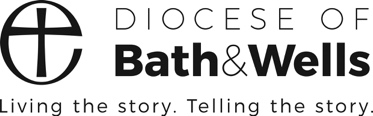 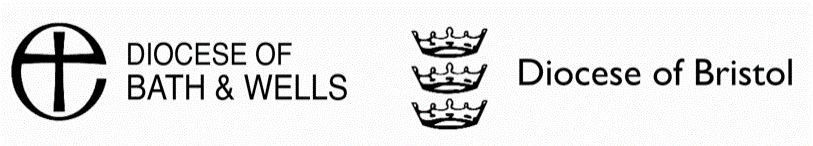 Thank you for showing interest in the Family Max Fun day... Main contacts: Tony Cook 07922 576757 (Bath and Wells) Dan Jones 07968 777429 (Bristol)Here are a few practical details you will need to know about the day. What do you need to bring? A healthy pack-lunch (The Family Max Team will provide refreshments throughout the day)Remember to wear appropriate clothes for a day out of activities and funHats and sun cream if it is hot!Any medication or inhalers that your family take or use regularlyPlease complete all parts of this form: Which diocese are you from: 		Bath and Wells Diocese  	Bristol Diocese 	(please bold)Family names (Parents/Guardians):Names of children (and ages):Address:Postcode:Emails:Tel Numbers:						Mobiles:Any Medical details of which the leaders should be aware: Any Dietary Requirements (as we are providing light refreshments):I/we give permission for photos to be used for official diocesan social media accounts, websites and publications (in relation to ‘Family Max Day Out’ only):     Yes/NoSigned…………………………………………………………………………………………………………….. (parents/guardians)N.B. Parents or sole parent / guardian with legal responsibility for children under the age of 18The cost of Family Max is £6.50 per family member and balances can be paid to Bristol DBF Via BACS: 			BANK NAME:		National Westminster Bank PlcACCOUNT NAME: 	Bristol Diocesan Board of Finance Limited	ACCOUNT NO:		66909333SORT CODE: 		60-17-12	REFERENCE:  		Family MaxI/We will arrange for the amount of £ 			to be paid before 30th June 2022Family Max is being subsidised by both dioceses and further support is also available. If you are interested, please contact your diocesan lead (Tony Cook or Dan Jones) for a confidential chat.Signed:				     Date:Please email completed forms to:                                					         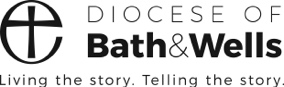 Ruth DayAdministrator / Ministry Development Teamruth.day@bristoldiocese.org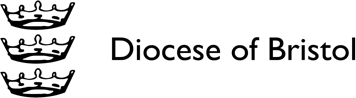 Bristol Diocese, Hillside House, 1500 Parkway North, Bristol BS34 8YU